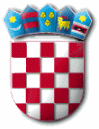 REPUBLIKA HRVATSKAZADARSKA ŽUPANIJA  OPĆINA PRIVLAKA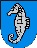 Ivana Pavla II    46, 23233 PRIVLAKAKLASA: 363-02/20-01/04URBROJ: 2198/28-01-21-4Privlaka,  21. siječnja 2021. godineNa temelju članka 67. St. 2. Zakona komunalnom gospodarstvu (NN broj 68/18, 110/18), članka 39. Zakona o proračunu („Narodne novine“ broj 87/08, 136/12 i 15/15) i članka 30. Statuta Općine Privlaka  („Službeni glasnik Zadarske županije“ broj 05/18), Općinsko vijeće općine Privlaka na 36. (tridesetšestoj) sjednici održanoj 21. siječnja 2021. godine donosiPRVE IZMJENE I DOPUNE PROGRAMA           gradnje komunalne infrastrukture za 2021. godinuČlanak 1.Ovim Programom određuje se izgradnja objekata i uređenja komunalne infrastrukture na području Općine Privlaka za 2020. godinu: Elektrifikacija Odvodnja otpadnih voda i izgradnja vodovodne mrežeIzrada projektne dokumentacije Priprema i planiranje Otkup zemljišta Nabavka opreme za komunalnu infrastrukturu Programom iz stavka 1. ovog članka utvrđuje se: a) Iskaz financijskih sredstava potrebnih za ostvarivanje Programa, sa naznakom izvora financiranja; b) Opis i opseg poslova za gradnju sa procjenom pojedinih troškova, po djelatnostima. Članak 2.Za ostvarivanje ovog programa predviđaju se sljedeća sredstva: 	Prihod od porez na dohodak 					                       1.500.000,00 knPrihodi od poreza na promet nekretnina                                                         332.000,00 kn	Prihodi od komunalne naknade   					            1.197.500,00 knPrihod od prodaje mater. imovine						   150.000,00 knPomoći od međ. organizacija te tijela EU                                                         21.500,00 knPrihod od naknade za nez. zadrž. zgrade u prostoru                                         10.000,00 kn    Tekuće pomoći iz drž. pror. RH                                                                      136.000,00 knPrimici od zaduživanja                                                                                10.293.710,84 knVišak prihoda poslovanja iz prethodne godine				 3.500.000,00 kn	UKUPNO POTREBNA SREDSTVA:                                                       17.140.710.84 knČlanak 3.	Izgradnja komunalne infrastrukture u 2021. godini iz članka 1. Ove odluke odnosi se na:I. ELEKTRIFIKACIJASolarna rasvjetaMul Bilotinjak i uz šetnicu na ŠkrapavcuŠetnica od Općine prema BatalažiUkupno potrebna sredstva: 250.000,00 knII. GRADNJA NOGOSTUPAGradnja nogostupa dužine 950 m (Ul. Ivana Pavla II)Ukupno potrebna sredstva: 542.000,00 knIII. ODVODNJA OTPADNIH VODA I IZGRADNJA VODOVODNE MREŽEIzgradnja dijela mreže sustava odvodnje otpadnih voda											                                                                                 Ukupno potrebna sredstva: 3.500.000,00 knIV. IZRADA PROJEKTNE DOKUMENTACIJADokumenti prostornog uređenja                                                                30.000,00 knIzrada projekata								   60.000,00 knIzmjera građ. objekata od strane Geod. Zavoda Rijeka       		   60.000,00 knProjektna dokumentacija - Mul u selu			                           60.000,00 knProjekt uređenja ulice Put gornjih Begonjića		             	    50.000,00 knProjekt unaprjeđenje proizvodnje grožđa i vina                                     37.500,00 kn                                                                                Ukupno potrebna sredstva: 297.500,00 knV. PRIPREMA I PLANIRANJEGeodetsko katastarske usluge						    50.000,00 knDokumenti pripreme, planiranja i razvoja					    30.000,00 kn                                                                                       Ukupno potrebna sredstva: 80.000,00 knVI. OTKUP ZEMLJIŠTAOtkup građevinskog zemljišta						 322.000,00 knOtkup poljoprivrednog zemljišta                                                                92.000,00 kn					          Ukupno potrebna sredstva: 414.000,00 knVII. GRADNJA OBJEKATA KOMUNALNE INFRASTRUKTUREReciklažno dvorište							            250.000,00 knNadstrešnica za kapelicu na groblju 						 350.000,00 knSpomenik „Sabunjar“                                                                                 37.500,00 knUpravna zgrada i skladište OKD Artić                                                     986.000,00 knIzgradnja i opremanje Dječjeg vrtića                                                    10.293.710,84 kn                                                                           Ukupno potrebna sredstva: 11.917.210,84 knVIII. NABAVKA OPREMEOstala oprema za održavanje i zaštitu 					   10.000,00 knSportska oprema								   10.000,00 knOstala oprema – štandovi                                                                           20.000,00 knVertikalna i horizontalna signalizacija                                                         50.000,00 knOprema za uređenje plaža							    50.000,00 knUkupno potrebna sredstva:  140.000,00 knČlanak 4.Prve Izmjene i dopune Programa gradnje komunalne infrastrukture u Općini Privlaka za 2021. godinu stupaju na snagu danom objave u Službenom glasniku Zadarske županije.   OPĆINSKO VIJEĆE  OPĆINE PRIVLAKA 						                           P r e d s j e d n i k :						                             Nikica Begonja